GKI.271.14.2018.AZK	Załącznik nr 6 do SIWZ		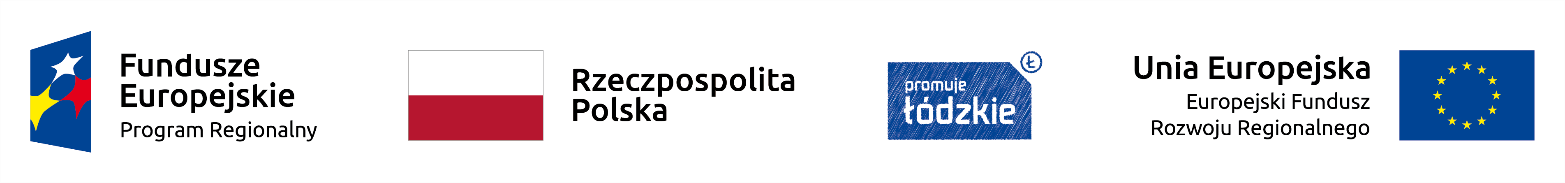 Zamawiający:Gmina Zapolice ul. Plac Strażacki 598-161 Zapolice  (pełna nazwa/firma, adres)Wykonawca:………………………………………………………………………… (pełna nazwa/firma, adres, w zależności od podmiotu: NIP/PESEL, KRS/CEiDG)reprezentowany przez:…………………………………………………………………………(imię, nazwisko, stanowisko/podstawa do  reprezentacji)WYKAZ  OSÓB  SKIEROWANYCH PRZEZ  WYKONAWCĘ  DO  REALIZACJI ZAMÓWIENIANa potrzeby postępowania o udzielenie zamówienia publicznego pn. „Termomodernizacja budynku  Zespołu Szkół Ogólnokształcących w Zapolicach” w ramach realizacji zadania inwestycyjnego pn. „Inwestycje infrastrukturalne, środowiskowe i społeczne na obszarze zdegradowanym w Zapolicach oraz modernizacja Zespołu Szkół Ogólnokształcących wraz zagospodarowaniem przynależnego terenu na potrzeby rekreacyjno-integracyjne” prowadzonego przez Gminę Zapolice, znak sprawy GKI.271.14.2018.AZK, oświadczam, że wykonamy przedmiotowe zamówienie przy udziale niżej wymienionych osób:…………….……. (miejscowość), dnia ………….……. r. 							……………………………………………………(Podpis i pieczęć upoważnionego przedstawiciela Wykonawcy)Lp.Imię i nazwiskoZakres wykonywanych czynnościKwalifikacje zawodowe,uprawnienia  budowlaneWykształcenie i doświadczenieInformacja o podstawie dysponowania wymienioną osobą- ( dysponowanie bezpośrednie np. umowa o pracę, umowa zlecenie, umowa o dzieło; lub dysponowanie pośrednie: zobowiązanie innych podmiotów      do oddania osoby do dyspozycji wykonawcy)